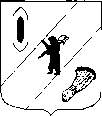 АДМИНИСТРАЦИЯ  ГАВРИЛОВ-ЯМСКОГОМУНИЦИПАЛЬНОГО  РАЙОНАПОСТАНОВЛЕНИЕ20.11.2015   № 1294О внесении  изменений в постановление   Администрации Гаврилов-Ямского муниципального района от 26.09.2013 № 1397В соответствии с требованиями статьи 179 Бюджетного кодекса РФ,  руководствуясь статьёй  26 Устава Гаврилов-Ямского муниципального района,АДМИНИСТРАЦИЯ МУНИЦИПАЛЬНОГО РАЙОНА ПОСТАНОВЛЯЕТ:Внести изменение в Перечень муниципальных программ Гаврилов-Ямского муниципального района, утвержденный постановлением Администрации Гаврилов-Ямского муниципального района от 26.09.2013 № 1397 «Об утверждении Перечня муниципальных программ» (в редакции постановлений Администрации муниципального района от 21.09.2015 № 1052),  изложив строки 9 и  14  в новой редакции:      2. Контроль за исполнением постановления возложить на заместителяГлавы Администрации муниципального района Таганова В.Н.3. Постановление разместить на официальном сайте Администрации                   Гаврилов-Ямского муниципального района в сети интернет.	4.  Постановление вступает в силу со дня подписания.Глава Администрациимуниципального района                                                                В.И.Серебряков914Обеспечение качественными коммунальными услугами населе-ния Гаврилов-Ямского муници-пального районаУЖКХ, КСиПУЖКХ, КСиПМЦП «Комплексная программа модернизации и реформирования жилищно-коммунального хозяйства Гаврилов-Ямского муниципального района» на 2015-2017 годы914Обеспечение качественными коммунальными услугами населе-ния Гаврилов-Ямского муници-пального районаУЖКХ, КСиПУЖКХ, КСиПМЦП «Развитие водоснабжения, водоотведения и очистки сточных вод Гаврилов-Ямского муниципального района» на 2012-2015 годы914Обеспечение качественными коммунальными услугами населе-ния Гаврилов-Ямского муници-пального районаУЖКХ, КСиПУЖКХ, КСиП МЦП «Обеспечение надежного теплоснабжения жилищного фонда и учреждений бюджетной сферы Гаврилов-Ямского муниципального района» на 2015-2017 годы914Обеспечение качественными коммунальными услугами населе-ния Гаврилов-Ямского муници-пального районаУЖКХ, КСиПУЖКХ, КСиПОсновное мероприятие: бюджетные инвестиции юридическим лицам, не являющимися государственными или муниципальными учреждениями или муниципальными унитарными предприятиями1425Развитие сель-ского хозяйства в Гаврилов-Ямском муниципальном районеОСХОСХМЦП «Развитие агропромыш-ленного комплекса и сельских территорий Гаврилов-Ямского муниципального района Ярославской области» на 2014-2020 годы1425Развитие сель-ского хозяйства в Гаврилов-Ямском муниципальном районеОСХУАГИиЗООсновное мероприятие 1:  реализация полномочий в части организации и содержания скотомогильников1425Развитие сель-ского хозяйства в Гаврилов-Ямском муниципальном районеОСХОСХОсновное мероприятие 2: организация  мероприятий по отлову, временной изоляции, умерщвлению безнадзорных животных и утилизацию их труповОСХОсновное мероприятие 3:бюджетные инвестиции  в объекты муниципальной собственности 